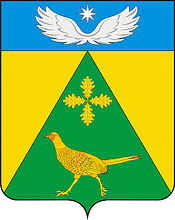 АДМИНИСТРАЦИЯ  НОВОПАШКОВСКОГО  СЕЛЬСКОГО  ПОСЕЛЕНИЯ КРЫЛОВСКОГО РАЙОНА  ПОСТАНОВЛЕНИЕот 01.07.2019                                                                                          № 51       ст-ца НовопашковскаяОб отмене постановления  администрации Новопашковского сельского поселения Крыловского района от 01.04.2019   № 34 «О внесении изменений в постановление администрации Новопашковского сельского поселения Крыловского района от 12.07.2017 года № 66 «Об утверждении административного регламента по исполнению администрацией Новопашковского сельского поселения Крыловского района муниципальной функции «Осуществление муниципального контроля за сохранностью автомобильных дорог местного значения в границах населенных пунктов поселения»                 В целях приведения нормативных правовых актов администрации Новопашковского сельского поселения в соответствии с федеральным законодательством, руководствуясь Федеральным законом от06.10.2003 года №131-ФЗ «Об общих принципах организации местного самоуправления в Российской Федерации»,  п о с т а н о в л я ю:            1.Отменить постановление  администрации Новопашковского сельского поселения Крыловского района от 01.04.2019   № 34 «О внесении изменений в постановление администрации Новопашковского сельского поселения Крыловского района от 12   .07.2017 года № 66 «Об утверждении административного регламента по исполнению администрацией Новопашковского сельского поселения Крыловского района муниципальной функции «Осуществление муниципального контроля за сохранностью автомобильных дорог местного значения в границах населенных пунктов поселения».           2. Контроль за выполнением настоящего постановления оставляю за собой.           3. Настоящее постановление вступает в силу со дня его обнародования.Глава Новопашковского сельского поселения Крыловского района                                                                          И.В. Корсун                                                                                 